Филиал муниципального автономного общеобразовательного учреждения «Прииртышская средняя общеобразовательная школа»-«Епанчинская начальная общеобразовательная школа имени Я.К.Занкиева»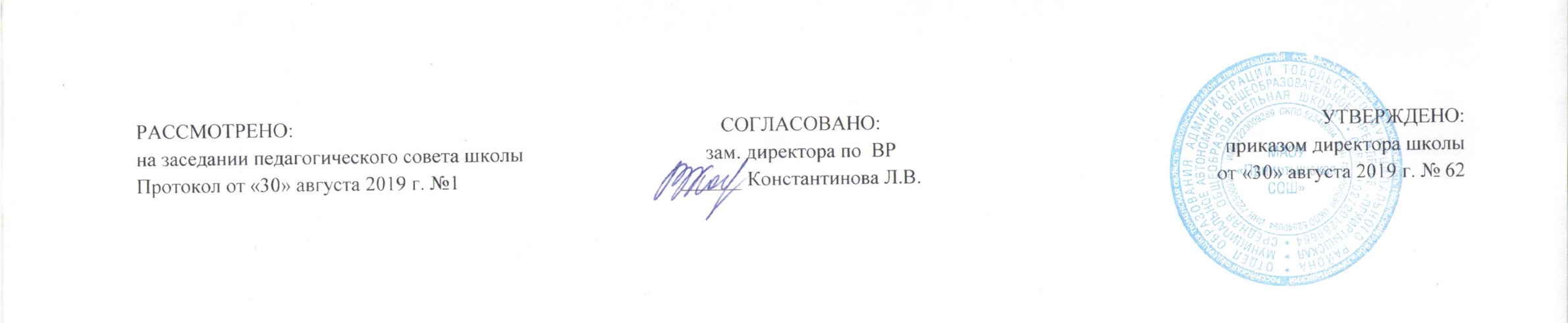 РАБОЧАЯ ПРОГРАММА курса внеурочной деятельности «Инфознайка+Uchi.ru»для  1,2,4  классовна 2019-2020 учебный год     Планирование составлено в соответствии 	     ФГОС НОО	Составитель программы:  Сычева Нина Ивановна,учитель начальных классов   высшей квалификационной категориид.Епанчина2019 годРезультаты освоения курса внеурочной деятельности «Инфознайка+Uchi.ru»-личностные результаты.Развитие у обучающихся мотивов учебной деятельности; самостоятельности и личной ответственности за свои поступки в информационной деятельности, на основе представлений о нравственных нормах, социальной справедливости. Формирование знаний об основах здорового и безопасного использования компьютера и информационных технологий в учебе и жизни. -метапредметные результаты.регулятивные УУД.Обучающиеся будут уметь анализировать предложенное задание, отделять известное от неизвестного; выявлять и формулировать учебную проблему; самостоятельно отбирать наиболее подходящие для выполнения проекта текстовые и графические материалы.познавательные УУД.Обучающиеся будут уметь ориентироваться в своей системе знаний: самостоятельно предполагать, какая информация нужна для решения той или иной задачи; отбирать необходимые для решения  задачи  источники информации среди предложенных учителем словарей, энциклопедий, справочников,  Интернет – ресурсов;  обрабатывать  информацию и делать вывод; приобретут навыки работы с экранными объектами.коммуникативные УУД.Обучающиеся будут уметь формулировать свои мысли с учетом учебных и жизненных речевых ситуаций; высказывать свою точку зрения и пытаться ее обосновать и аргументировать; слушать других, уважительно относиться к позиции другого, пытаться договориться; сотрудничать, выполняя различные роли в группе, в совместном решении проблем.                                                                             Содержание курса внеурочной деятельности «Инфознайка+Uchi.ru»Введение в предмет. Информация, человек и компьютер (4ч.) Техника безопасности правила поведения  в кабинете информатики. Зачем человеку компьютер. Виды информации Способы получения и передачи информации. Основные устройства компьютера. Компьютерные помощники – мышь и клавиатура.Создание графических документов в программе TuxPaint (7ч.) Знакомство с программой -  графический редактор Paint. Меню, палитра, инструменты. Приемы рисования в TuxPaint. Сохранение, загрузка и печать изображения. Приемы рисования в TuxPaint.  Работа с фрагментами изображения. Экскурсия на природу «Нарисую я…»(выбор темы для рисования).Творческий проект «Нарисую я Родину». Дружу ли я с TuxPaint?   Создание текстовых документов на компьютере (9ч.) Знакомство с текстовым редактором Word.  Экскурсия в школьный музей. Основные операции при создании текстов: набор текста, перемещение курсора, ввод заглавных букв. Выбор шрифта, размера, цвета и начертания символов.  Основные операции при создании текстов: выделение текста, вырезание, копирование и вставка текста. Создание печатного документа «В здоровом теле - здоровый дух»Создание печатных документов с графическими объектами (6ч.) Печатные публикации. Виды печатных публикаций. Вставка рисунков (ответов) в текст (загадку). Поздравительная открытка. Создание физминутки Интернет и информационная этика (4ч.) Интернет и его роль в жизни человека. «Интернет безОпасности» Поиск информации в сети Интернет: документов, изображений. Польза и вред компьютерных игр. Как сохранить здоровье школьника? Информационная этика и право.Выполнение итоговой проектной работы на основе проектной задачи (4ч.) Знакомство с проектной задачей и ее выполнение. Создание информационной публикации «Компьютер и его части». Итоговой занятие «Увлекательный мир информатикиТематическое планирование№ п/п                       Разделы, темыКоличество часов 1Введение в предмет.  Информация, человек и компьютер Техника безопасности правила поведения  в кабинете информатики. Зачем человеку компьютер.12Виды информации Способы получения и передачи информации.13Основные устройства компьютера. 14Компьютерные помощники – мышь и клавиатура15Создание графических документов в программе TuxPaintЗнакомство с программой -  графический редактор Paint. Меню, палитра, инструменты.16Приемы рисования в TuxPaint. Сохранение, загрузка и печать изображения. 17Приемы рисования в TuxPaint.  Работа с фрагментами изображения.18Экскурсия на природу «Нарисую я…»(выбор темы для рисования).19Творческий проект «Нарисую я Родину».110Творческий проект «Нарисую я Родину».111Дружу ли я с TuxPaint?   112Создание текстовых документов на компьютере Знакомство с текстовым редактором Word.  Экскурсия в школьный музей113Знакомство с текстовым редактором Word.  Экскурсия в школьный музей114Основные операции при создании текстов: набор текста, перемещение курсора, ввод заглавных букв. 115Выбор шрифта, размера, цвета и начертания символов.  116Выбор шрифта, размера, цвета и начертания символов.  117Основные операции при создании текстов: выделение текста, вырезание, копирование и вставка текста. 118Основные операции при создании текстов: выделение текста, вырезание, копирование и вставка текста.19Создание печатного документа «В здоровом теле - здоровый дух»120Создание печатного документа «В здоровом теле - здоровый дух»121Создание печатных  документов  с графическими объектамиПечатные публикации. Виды печатных публикаций. 122 Просмотр видов публикаций.123Вставка рисунков (ответов) в текст (загадку)124Поздравительная открытка125Поздравительная открытка126Создание физминутки127Интернет и информационная этика Интернет и его роль в жизни человека. «Интернет безОпасности» 128Поиск информации в сети Интернет: документов, изображений129Польза и вред компьютерных игр. Как сохранить здоровье школьника?130Информационная этика и право131Выполнение итоговой проектной работына основе проектной задачи Знакомство с проектной задачей и ее выполнение132Создание информационной публикации «Компьютер и его части»133Создание информационной публикации «Компьютер и его части»134 Итоговой занятие «Увлекательный мир информатики».1                                Итого  за 1 четверть:         8 ч.                                Итого за 2 четверть:               8 ч.                                Итого за 3 четверть:              10ч.                                Итого за 4 четверть:              8 ч.                                Итого за год :                         34 ч.